Nos suggestions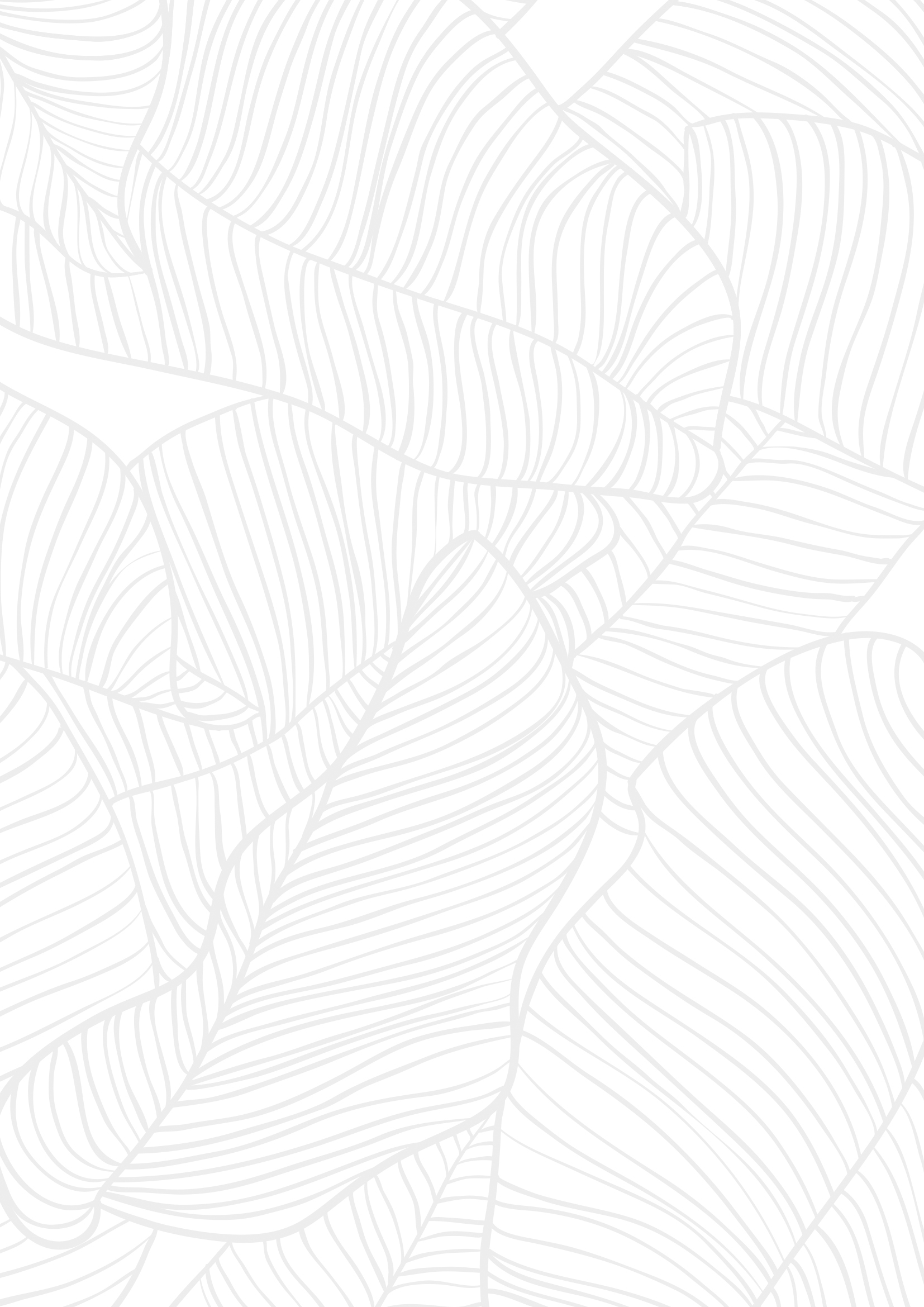 Œuf cocotte au foie gras et Portobello							27 €Egg casserole with foie gras and portobello mushroomsCarpaccio de bœuf / Beef carpaccio							26 €Dry tomatoes, parmesan, truffle oilRaviolis de foie gras et truffe noire au champagne					36 €Home made duck and black truffle ravioles, champagne sauceFricassée de chatrou									38 €Octopus fricasséePizza « La Spéciale »									23 €(Suggestion du pizzaïolo / pizzaïolo’s suggestion)Ou laissez-vous tenter par l’inspiration du moment …. (Uniquement le soir)Or let yourself be tempted by the inspiration of the moment (only for diner) ...Menu EnfantSteak haché ou poisson avec frites, riz, pâtes ou 
pizza jambon fromage ou margherita / 1 boisson +1 boule de glace		17 €Chopped steak or grill fish with french fries, or rice, or pasta  
or ham and cheese pizza or margheritaA beverage and one scoop of ice cream